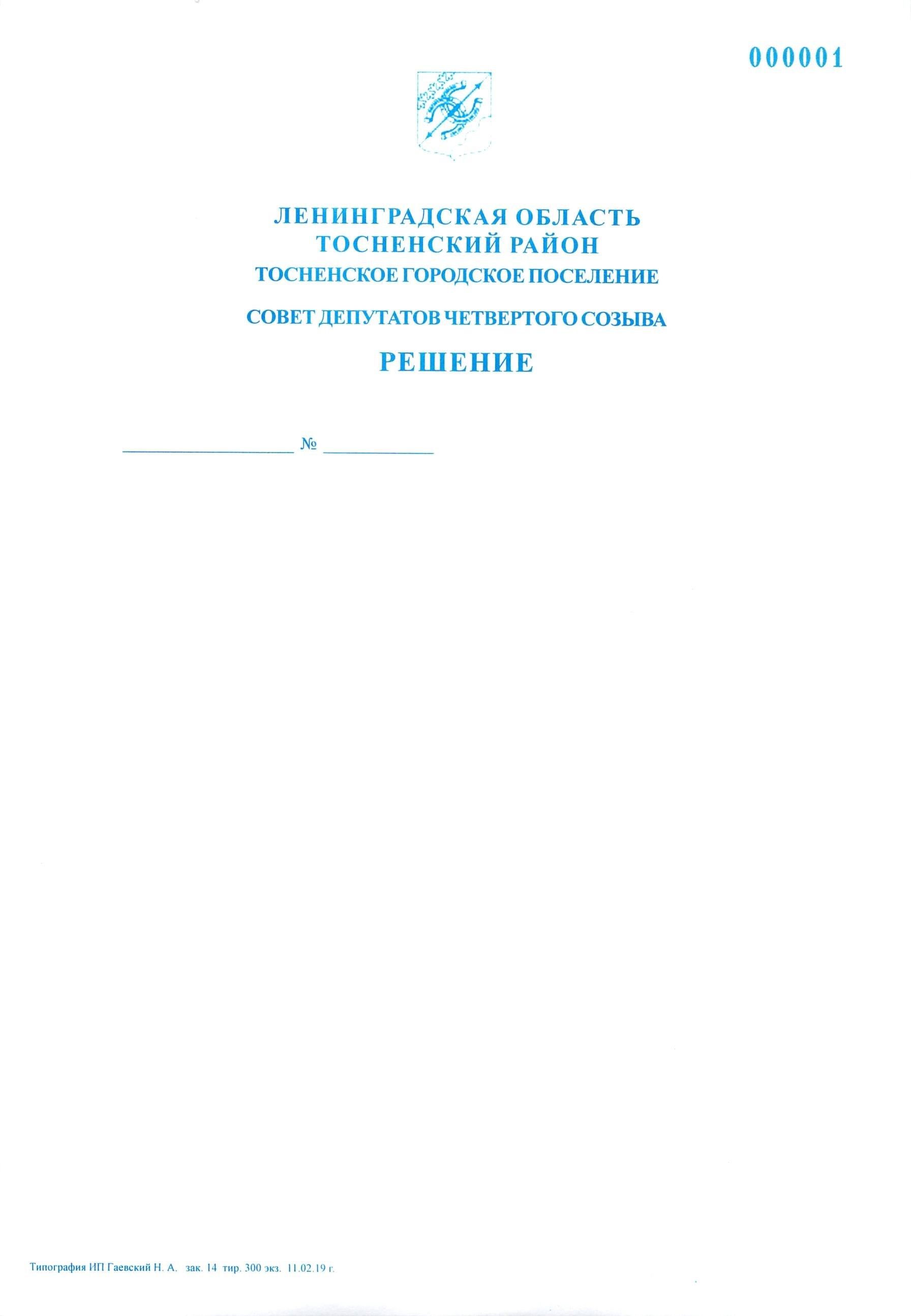 26.11.2021                     104Об осуществлении полномочий на постоянной основезаместителем главы Тосненского городского поселенияТосненского муниципального района Ленинградской областиВ соответствии с Уставом Тосненского городского поселения Тосненского муниципального района Ленинградской области совет депутатов Тосненского городского поселения Тосненского муниципального района Ленинградской областиРЕШИЛ:Установить, что депутат совета депутатов Тосненского городского поселения Тосненского муниципального района Ленинградской области, заместитель главы Тосненского городского поселения Тосненского муниципального района Ленинградской области Рябов Евгений Владимирович осуществляет свои полномочия на постоянной основе с 01.01.2022.Аппарату совета депутатов Тосненского городского поселения Тосненского района Ленинградской области обеспечить официальное обнародование и опубликование настоящего решения.Глава Тосненского городского поселения              			             А.Л. КанцеревНиколаева Наталья Николаева, 8(81361)3322910 га